Сценарий 2 (желтые карточки)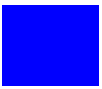 Этап 1  (12минут)Если есть затруднения в выполнении карточки. Возьми задания группы 1.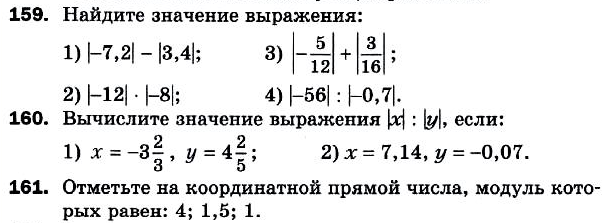 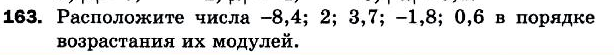 Проверка по эталону на учительском столе.	Критерии«5» - все решено верно«4» - Верно выполнены 3 номера «3» - верно выполнены 2 номера. Сделай работу над ошибками.Если верно выполнены менее 2 номеров, возьми задания группы 1Этап 2 (12 минут)01 математика 6.05. Рациональные числа6.05.13 числовая прямая и модуль числа. ТЕОРИЯ. Разобрать примеры 2, 3, 4, 5.КОНТРОЛЬНАЯ РАБОТА. Выполнить не менее 4 заданий. «зачтено» - верно выполнено 4 задания«не зачтено» - выполнено менее 4 задний.